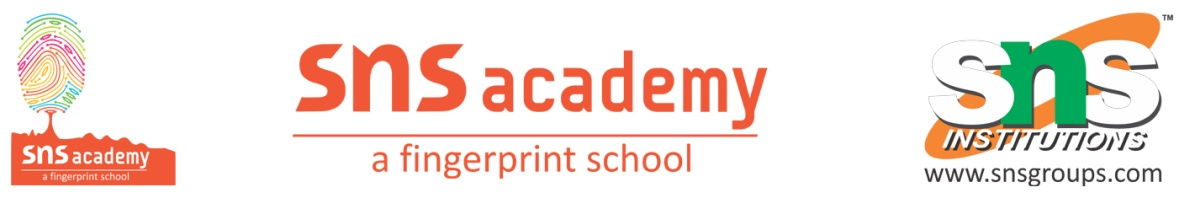 Grade: 3 Subject: EnglishLesson name: Yours, or Mine?Worksheet 1I. Write true or false.1. Akbar had eight extraordinary gems in his court. ___________2. Birbal was respected for his wit and intelligence. ___________3. On losing his ring,Akbar did not want to take Birbal’s help. _________4. Birbal was sure that one of the king’s servants was the thief. ___________5. The thief was not scared and did not cut the stick. ___________II. Fill in the blanks with correct words from the text:1. The nine extraordinary people in King Akbar’s court were called the2. In order to catch the thief, Birbal set up a _____________.3. A royal servant’s _____________was found in the King’s room..4. The thief cut the stick by an inch because he got _____________.5. Birbal once again proved that he was _____________.III. Answer in short keeping the Akbar-Birbal story in mind:1. Why did Akbar want to wear his diamond ring?2. What was Birbal famous for in Akbar’s court?3. Who had stolen the diamond ring?4. Why did Birbal think of another plan?5. Who was cleverer- Birbal or the thief?IV. Answer in detail.1. What message does the folk tale “Yours or Mine” give?2. Explain Birbal’s plan to catch the thief.3. What is a folktale